Programma van de scholingsdagLocatie:  Brown Room 8:00 tot 12:45  en Actieve dialyse 12:45 – 16:00 uurTijd	OnderwerpDocent(en)opmerking08.00 – 9:30Verpleegkundigen en verslagleggingJurriane RenderingBrown room9:30 - 10:00 KoffieBrown room10:00 - 11:45 HemocontrolKirsten van Zwieten/ Stefan Volgers Brown room11:45 – 12:15 uurLunch 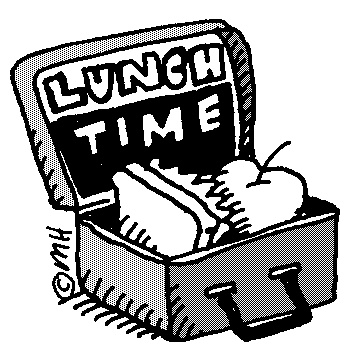 Brown room12:15 – 12:45BLS TheorieJolanda HuismanBrown room13:00 – 16:00 uur Carrousel BLS tijdens dialyseABCDE/SBARRErgoDocenten Isala academie/Werkgroep ergocoachGebouw Q